新 书 推 荐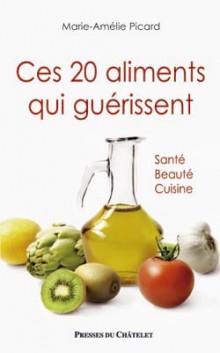 中文书名：《20种治愈疾病的食物》英文书名：20 FOOD WHICH HEAL法语书名：Ces 20 aliments qui guérissent作    者：Marie-Amelie Picard出 版 社：Edition L’Archipel代理公司：ANA/Cindy Zhang页    数：224页出版时间：2009年9月代理地区：中国大陆、台湾审读资料：电子稿（法语全稿）类    型：保健内容简介：大蒜、洋蓟、西兰花、胡萝卜、黑醋栗、柠檬、橄榄油、猕猴桃、薄荷、蜂蜜、洋葱、橙子、葡萄柚、大豆、茶、百里香、酸橙、西红柿、葡萄酒和醋……希波克拉底说:“食物是你的第一剂药。”玛丽-艾米丽·皮卡德为我们提供了将这一原则付诸实践的方法。这本指南中按字母顺序列出的20种食品是补充药典的天然药物。通过巩固基础，他们可以防止我们生病。它们治疗占疾病75%的轻微疾病。对于每一种常见的食物，都有:它的特性，烹饪、美容、卫生和治疗的使用建议。你知道茶不仅可以去除酒精、脂肪和尼古丁，还可以帮助你晒黑皮肤，减轻昆虫的叮咬，甚至治愈脚部真菌吗？在这本书的最后，一个表格列出了130种最常见的疾病和身体护理，保护，减轻和美化食物，以及它们的维生素，矿物质盐和微量元素的摄入量。作者简介：玛丽-阿米莉·皮卡德(Marie-Amelie Picard)是巴黎埃夫里大学(l’université d’Évry-Paris V)的讲师，是自然医学和植物疗法方面的专家。她是《芳香疗法》（L’Aromathérapie）、《欲望食品》(Les Aliments du désir)、《癌症预防食品》（Les Aliments préventifs contre le cancer）和《精神疗法》(Guérir par le mental)的作者。谢谢您的阅读！请将回馈信息发至：张滢（Cindy Zhang)安德鲁·纳伯格联合国际有限公司北京代表处北京市海淀区中关村大街甲59号中国人民大学文化大厦1705室，100872电 话：010-82504506传 真：010-82504200Email:  Cindy@nurnberg.com.cn 网 址: http://www.nurnberg.com.cn 新浪微博：http://weibo.com/nurnberg 豆瓣小站：http://site.douban.com/110577/ 微信订阅号：安德鲁书讯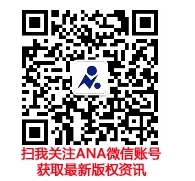 